Kaufberatung Laptop TFOFür das problemlose Arbeiten mit dem Laptop im Unterricht sollte das Gerät folgende Eigenschaften erfüllen. Marke und Betriebssystem sind dabei zweitrangig: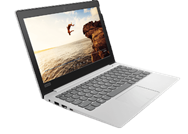 -         Gewicht (max. 1,5 kg)-         Bildschirmgröße (mind. 13”)-         Lüfter (möglichst lautlos)-         Akkulaufzeit mind. 9 Stunden-         Festplattenspeicher SSD mind. 128 GB, besser 512 GB-         deutsche Tastaturbelegung-         Das Office-Paket wird vom Schulamt (für 5 Jahre) zur Verfügung gestellt Leihgeräte von der Schule?Familien, denen der Kauf eines eigenen Gerätes finanziell zu belastend ist, können um ein Leihgerät ansuchen. Das Ansuchen ist an die Schulleitung zu richten. (Infos im Sekretariat der Schule)Touchscreen und/oder Stifteingabe?-   Beides möglich, muss nicht sein, Geräte mit Touch sind etwas teurer. Schreiben    Schüler mit Stift-Geräten mit, lernen sie auch mit oder vor dem Computer?Bei Fragen:Kofler Markus kofmar@rgtfo-me.itStand Januar 2024